ГАННІВСЬКИЙ ЛІЦЕЙПЕТРІВСЬКОЇ СЕЛИЩНОЇ РАДИ ОЛЕКСАНДРІЙСЬКОГО РАЙОНУКІРОВОГРАДСЬКОЇ ОБЛАСТІНАКАЗ29.09.2023                                                                                                           № 144с. ГаннівкаПро функціонування пунктів незламності,що створені у Ганнівському ліцеї та Іскрівській філії Ганнівського ліцею на території Петрівської селищної територіальної громадиВідповідно до рішення Петрівської селищної ради Олександрійського району Кіровоградської області від 29 вересня 2023 року №86-р «Про функціонування пунктів незламності, що створені на території Петрівської силенної територіальної громади»НАКАЗУЮ:Затвердити Порядок організації та функціонування пунктів незламності у Ганнівському ліцеї та Іскрівській філії Ганнівського ліцею (додається).Затвердити переліки комплектацій пунктів незламності у Ганнівському ліцеї та Іскрівській філії Ганнівського ліцею (додається). 3. Затвердити інструкції щодо діяльності пунктів незламності у Ганнівському ліцеї та Іскрівській філії Ганнівського ліцею (додається),4. Затвердити паспорти пунктів незламності, що створені у Ганнівському ліцеї та Іскрівській філії Ганнівського ліцею (додається),5. Затвердити форму інформації про розташування найближчого пункту незламності (додається).6. Затвердити форму вивіски пункту незламності (додається). 7. Відповідальними за «Пункт незламності» - по Ганнівському ліцеї – ХУДИК О.О.;по Іскрівській філії Ганнівського ліцею – БАРАНЬКО Т.В. 8. Визнати такими, що втратили чинність, розпорядження Петрівського селищного голови від 26 грудня 2022 року № 109-р «Про організацію та функціонування стаціонарних пунктів обігріву «Пунктів незламності», що створені  на території Петрівської селищної територіальної громади»,  від 20 січня 2023 року № 3-р «Про викладення розпорядження від 26 грудня 2022 року № 109-р «Про організацію та функціонування стаціонарних пунктів обігріву «Пунктів незламності», що створені на території Петрівської селищної територіальної громади» в новій редакції та доповнення»; від 26 січня 2023 року № 8-р «Про доповнення розпорядження від 26 грудня 2023 року № 8-р «Про доповнення розпорядження від 26 грудня 2022 року № 109- р «Про організацію та функціонування стаціонарних пунктів обігріву «Пунктів незламності», що створені на території Петрівської селищної територіальної громади».  9.    Контроль за виконанням даного наказу залишаю за собою.Директор                                                                                               Ольга КАНІВЕЦЬЗ наказом ознайомлені:                                                                        Тетяна БАРАНЬКО Оксана ХУДИКДодаток 1До наказу директора 29.09.2023року №144									ЗАТВЕРДЖЕНО	Розпорядженням Петрівського 	селищного голови	29 вересня 2023 року № 86-рПОРЯДОКорганізації та функціонування пунктів незламності, що створені на території Петрівської селищної територіальної громади 	1. Цей Порядок визначає вимоги щодо розгортання та діяльності пунктів незламності у разі загрози та/або виникнення надзвичайних ситуацій, пов’язаних з припиненням (порушенням) роботи систем централізованого водопостачання, водовідведення, електро-, газо-. теплопостачання (в осінньо- зимовий період) та усіх видів електронних комунікаційних послуг (далі - систем життєзабезпечення) в умовах воєнного стану.	2. Термін «пункт незламності» у цьому Порядку означає приміщення будівлі (споруди) або спеціально зведений намет, або транспортний засіб, які передбачені для тимчасового перебування людей та в яких створено і підтримуються умови, мінімально необхідні для збереження життя і здоров’я населення у разі порушення сталої роботи систем життєзабезпечення.	Інші терміни, що використовуються у цьому Порядку, вживаються у значені, наведеному в Кодексі цивільного захисту України.	3. Види пунктів незламності:	1) стаціонарний - розміщений у приміщенні будівлі (споруди);	2) мобільний розгортається на базі намету або транспортного засобу.	4. Розгортання та функціонування пунктів незламності організовуються Петрівською селищною радою, суб’єктами господарювання приватної форми власності (за згодою) з урахуванням наявного ресурсу відповідно до Інструкцій щодо діяльності  пунктів незламності Петрівської селищної ради та Переліків комплектації пунктів незламності Петрівської селищної ради.	5. Контроль та координація заходів з розгортання та функціонування пунктів незламності покладається на заступника Петрівського селищного голови з питань діяльності виконавчих органів ради,  суб’єктів господарювання приватної форми власності (за згодою).	6. Інформація шодо оснащення, можливостей та характеристик пункту незламності зазначається  в паспорті пункту незламності.	7. Стаціонарні пункти незламності розгортаються у приміщеннях об’єктів комунальної власності, а також приватної власності за ініціативою власника або орендаря такого приміщення.	8. Мобільні пункти незламності розгортаються у визначених Петрівською селищною радою,  суб’єктами господарювання приватної форми власності (за згодою) місцях.	9. Розгортання та функціонування стаціонарних та мобільних пунктів незламності здійснюється за рахунок коштів місцевих бюджетів, а також інших не заборонених законодавством джерел.	10. Кількість пунктів незламності визначається самостійно Петрівською селищною радою відповідно до потреб населення Петрівської селищної територіальної громади.		Петрівська селищна рада у межах, визначених законодавством, сприяє у вирішенні питань щодо організації та функціонування пунктів незламності, які розгортаються Петрівською селищною радою та суб’єктами господарювання приватної форми власності (за згодою).	11. Місця розташування пунктів незламності розмішуються на офіційних інформаційних ресурсах Петрівської селищної ради та інших інформаційних ресурсів, а також на дошках оголошень. Пункт незламності повинен мати брендовану вивіску.	Крім того, зазначена інформація має міститися на офіційному ресурсі Кабінету Міністрів України за посиланням http://nezlamnist.gov.ua.	12. Пункти незламності функціонують у цілодобовому режимі або за графіком, визначеним розпорядженням Петрівського селищного голови, за винятком пунктів незламності, розгорнутих у приміщеннях суб’єктів господарювання приватної форми власності (за згодою), графік роботи яких визначається власником або орендарем об’єкта.	13. Припинення роботи пунктів незламності здійснюється  в разі забезпечення сталої роботи систем життєзабезпечення  за рішенням суб'єкта, який організовував розгортання та забезпечує його функціонування,  з інформуванням населення про завершення роботи такого пункту.____________________________Додаток 2До наказу директора 29.09.2023року №144ЗАТВЕРДЖЕНОРозпорядженням Петрівського селищного голови29 вересня 2023 року № 86-рПЕРЕЛІК
комплектації пункту незламності Петрівської селищної радис. Ганнівка, вул. Вереснева, 46Засоби автономної генерації електроенергії:генератори з комплектами кабелів відповідної потужності для функціонування пункту незламності – генератор бензиновий EVROPOWEP HONDA GX 390 – 7 кВт.мережеві подовжувачі - мережевий подовжувач 10 штук, достатній для одночасної зарядки 50 мобільних пристроїв.запаси пально-мастильних матеріалів - бензин А-95 20 л.Засоби освітлення:1) вуличні світлові прилади для освітлення майданчика чи території перед пунктом незламності – в наявності (світлодіодні енергозберігаючі лампи яскравого світла)2) комплекти освітлення приміщень пункту незламності у кількості, достатній для його належної роботи– в наявності (світлодіодні енергозберігаючі лампи яскравого світла).Засоби автономного опалення - піч опалювальна твердопаливна Б-530 – 1 шт., радіатор масляний LIBERTON LOH -2607 – 1 шт., обігрівач електричний 2,0 кВт «ТЕХ-АС» (теплова гармата) – 1 шт., Обігрівач електричний РТС-2000R 2,0 кВт GRUNHELM (теплова гармата) – 1 шт.Технічні засоби доступу до Інтернету за допомогою підключення до місцевих операторів електронних комунікацій через термінали супутникового зв’язку Starlink (іншого виду супутникового зв’язку) або інші засоби зв’язку – 4 G «Київстар», Wi-Fi.Аптечки в кількості, достатній для надання домедичної допомоги - в наявності, 1 штука з запасом перев’язувальних, протизапальних, антибактеріальних препаратів.Інформаційні та роздаткові матеріали:1) інструкція для населення щодо порядку дій у разі повітряної тривоги та порушення роботи систем життєзабезпечення з урахуванням всіх можливих ризиків – в наявності;2) покажчики з адресами розміщення найближчих укриттів, мережевих магазинів, автозаправних станцій, банківських установ, закладів громадського харчування, які працюють на альтернативному живленні тощо – в наявностіЗасоби зв’язку (стаціонарна або мобільна рація, фіксований зв’язок) для виклику екстрених служб – мобільний зв’язок.Засоби пожежогасіння відповідно до вимог пожежної безпеки – в наявності.Засоби для санітарної обробки приміщень пункту незламності – в наявності миючі засоби у кількості 5 л; дезінфікуючі засоби у кількості 5 л; антисептичні засоби у кількості – 5 л.Інша матеріально-ресурсна база: стільці - 30 шт., столи – 10  шт.Запаси питної та технічної води: питної води - 100 л, технічної води - 100 л., Засоби для приготування гарячих напоїв: електрочайники - 2 штуки.Продукти харчування: чай – 4 пачок, кава -2 пачок,  цукор - 1 кг., одноразовий посуд – 50 комплектів,  печиво – 2 кг., сухі продукти харчування – 20 пачок.Засоби особистої гігієни: серветки сухі - в наявності, туалетний папір – в наявності,  засоби жіночої гігієни – в наявності, підгузки – в наявності, пелюшки – відсутніСтаціонарні туалети: є в наявності згідно санітарних норм__________________________ЗАТВЕРДЖЕНОРозпорядженням Петрівського селищного голови29 вересня 2023 року № 86-рПЕРЕЛІК
комплектації пункту незламності Петрівської селищної радис. Іскрівка, провулок Шкільний, 2аЗасоби автономної генерації електроенергії:генератори з комплектами кабелів відповідної потужності для функціонування пункту незламності – генератор бензиновий FSGG6570CE, 7 кВтмережеві подовжувачі - мережевий подовжувач 10 штук, достатній для одночасної зарядки 50 мобільних пристроїв.запаси пально-мастильних матеріалів - бензин А-95 40 л.Засоби освітлення:1) вуличні світлові прилади для освітлення майданчика чи території перед пунктом незламності – в наявності (світлодіодні енергозберігаючі лампи яскравого світла)2) комплекти освітлення приміщень пункту незламності у кількості, достатній для його належної роботи– в наявності (світлодіодні енергозберігаючі лампи яскравого світла).Засоби автономного опалення - піч опалювальна твердопаливна Б-530 – 1 шт., радіатор масляний LIBERTON LOH -2607 – 1 шт., обігрівач електричний 2,0 кВт «ТЕХ-АС» (теплова гармата) – 1 шт., обігрівач електричний РТС-2000R 2,0 кВт GRUNHELM (теплова гармата) – 2 шт.Технічні засоби доступу до Інтернету за допомогою підключення до місцевих операторів електронних комунікацій через термінали супутникового зв’язку Starlink (іншого виду супутникового зв’язку) або інші засоби зв’язку – Радіоінтернет «НРLink», Wi-Fi.Аптечки в кількості, достатній для надання домедичної допомоги - в наявності, 1 штука з запасом перев’язувальних, протизапальних, антибактеріальних препаратів.Інформаційні та роздаткові матеріали:1) інструкція для населення щодо порядку дій у разі повітряної тривоги та порушення роботи систем життєзабезпечення з урахуванням всіх можливих ризиків – в наявності;2) покажчики з адресами розміщення найближчих укриттів, мережевих магазинів, автозаправних станцій, банківських установ, закладів громадського харчування, які працюють на альтернативному живленні тощо – в наявностіЗасоби зв’язку (стаціонарна або мобільна рація, фіксований зв’язок) для виклику екстрених служб – мобільний зв’язок.Засоби пожежогасіння відповідно до вимог пожежної безпеки – в наявності.Засоби для санітарної обробки приміщень пункту незламності – в наявності миючі засоби у кількості 5 л; дезінфікуючі засоби у кількості 5 л; антисептичні засоби у кількості – 5 л.Інша матеріально-ресурсна база: стільці - 30 шт., столи – 15  шт.Запаси питної та технічної води: питної води - 190 л, технічної води - 240 л., Засоби для приготування гарячих напоїв: електрочайники – 2  штуки.Продукти харчування: чай - 10 пачок, кава -5 пачок,  цукор - 3 кг., одноразовий посуд – 100 комплектів,  печиво – 2 кг., сухі продукти харчування – 30 пачок.Засоби особистої гігієни: серветки сухі - в наявності, туалетний папір – в наявності,  засоби жіночої гігієни – в наявності, підгузки – в наявності, пелюшки – відсутніСтаціонарні туалети: є в наявності згідно санітарних норм__________________________Додаток 3До наказу директора 29.09.2023року №144ЗАТВЕРДЖЕНОРозпорядженням Петрівського селищного голови      29 вересня 2023 року № 86-рІНСТРУКЦІЯ
щодо діяльності пункту незламності Петрівської селищної радис. Ганнівка, вул. Вереснева,461. Розгортання пунктів незламності здійснюється шляхом здійснення таких заходів:визначення місця розгортання пункту незламності;облаштування пункту незламності, підключення генератора, систем освітлення, технічних засобів доступу до Інтернету, опалювальних приладів, засобів для приготування гарячих напоїв та їжі, формування резерву питної води (термоси, термопоти);інформування локальних операторів електронних комунікацій щодо необхідності підтримання роботи мережі широкосмугового доступу (технологія Wi-Fi) для відвідувачів;облаштування зон особистої гігієни (туалети);увімкнення вуличних світлових приладів для освітлення майданчика чи території перед пунктами незламності у темну пору доби;розміщення інформаційних матеріалів про відкриття пунктів незламності, їх адресу, контакти та дані відповідальних осіб на сайтах, передбачених пунктом 4 Порядку організації та функціонування пунктів незламності, у соціальних мережах та месенджерах, засобах масової інформації, дошках оголошень, місцях скупчення людей (у магазинах, на зупинках тощо);розміщення табличок-вказівників з напрямком руху до пунктів незламності;перевірки пунктів незламності на працездатність.2. Організація  цілодобового  чергування за функціонуванням пункту незламності, в яке входить:обслуговування устаткування (засобів автономної генерації електроенергії, автономного освітлення та опалення, доступу до Інтернету тощо) для забезпечення функціонування та безперервної роботи пункту незламності;здійснення контролю за дотриманням правил пожежної безпеки та санітарно-гігієнічних норм у пункті незламності;організація санітарної обробки приміщень, поповнення обсягів питної води та продуктів харчування;збереження майна та обладнання;ведення обліку відвідувачів пункту незламності шляхом заповнення журналу в довільній формі;взаємодія з екстреними службами;інформування відвідувачів щодо місць розміщення найближчих пунктів незламності, укриттів, а також закладів охорони здоров’я.3. У пунктах незламності можуть облаштовуватися такі зони:адміністративна для перебування чергового персоналу;технічна для розміщення обладнання, запасів матеріально-технічних засобів, продуктів харчування, питної води тощо;перебування відвідувачів та зарядки мобільних пристроїв;розміщення маломобільних громадян та осіб із спеціальними потребами та роботи представників соціальних служб;матері та дитини;приготування та споживання їжі (за можливості).4. Функціонування пунктів незламності здійснюється відповідно до вимог пожежної безпеки, санітарно-епідеміологічних норм та вимог безпечного користування енергогенеруючими приладами.5. Пункти незламності забезпечуються запасами пально-мастильних матеріалів, інших матеріально-технічних засобів, питної води для забезпечення автономного функціонування не менше трьох діб.6. За рішенням відповідних суб’єктів, передбачених пунктом 4 Порядку організації та функціонування пунктів незламності, до чергування (роботи) на пунктах незламності можуть залучатися медичні працівники, психологи, соціальні працівники, громадські організації та волонтери.7. Охорона та забезпечення громадської безпеки в місцях функціонування пунктів незламності здійснюється силами Національної поліції, добровольчих формувань територіальних громад (у разі їх утворення), служб охорони тощо.8. Паління, вживання алкогольних напоїв та наркотичних речовин, а також перебування осіб у стані алкогольного чи наркотичного сп’яніння в пунктах незламності забороняється._________________________________________________ЗАТВЕРДЖЕНОРозпорядженням Петрівського селищного голови29 вересня 2023 року № 86-рІНСТРУКЦІЯ
щодо діяльності пункту незламності Петрівської селищної радис. Іскрівка, провул. Шкільний, 2а1. Розгортання пунктів незламності здійснюється шляхом здійснення таких заходів:визначення місця розгортання пункту незламності;облаштування пункту незламності, підключення генератора, систем освітлення, технічних засобів доступу до Інтернету, опалювальних приладів, засобів для приготування гарячих напоїв та їжі, формування резерву питної води (термоси, термопоти);інформування локальних операторів електронних комунікацій щодо необхідності підтримання роботи мережі широкосмугового доступу (технологія Wi-Fi) для відвідувачів;облаштування зон особистої гігієни (туалети);увімкнення вуличних світлових приладів для освітлення майданчика чи території перед пунктами незламності у темну пору доби;розміщення інформаційних матеріалів про відкриття пунктів незламності, їх адресу, контакти та дані відповідальних осіб на сайтах, передбачених пунктом 4 Порядку організації та функціонування пунктів незламності, у соціальних мережах та месенджерах, засобах масової інформації, дошках оголошень, місцях скупчення людей (у магазинах, на зупинках тощо);розміщення табличок-вказівників з напрямком руху до пунктів незламності;перевірки пунктів незламності на працездатність.2. Організація  цілодобового  чергування за функціонуванням пункту незламності, в яке входить:обслуговування устаткування (засобів автономної генерації електроенергії, автономного освітлення та опалення, доступу до Інтернету тощо) для забезпечення функціонування та безперервної роботи пункту незламності;здійснення контролю за дотриманням правил пожежної безпеки та санітарно-гігієнічних норм у пункті незламності;організація санітарної обробки приміщень, поповнення обсягів питної води та продуктів харчування;збереження майна та обладнання;ведення обліку відвідувачів пункту незламності шляхом заповнення журналу в довільній формі;взаємодія з екстреними службами;інформування відвідувачів щодо місць розміщення найближчих пунктів незламності, укриттів, а також закладів охорони здоров’я.3. У пунктах незламності можуть облаштовуватися такі зони:адміністративна для перебування чергового персоналу;технічна для розміщення обладнання, запасів матеріально-технічних засобів, продуктів харчування, питної води тощо;перебування відвідувачів та зарядки мобільних пристроїв;розміщення маломобільних громадян та осіб із спеціальними потребами та роботи представників соціальних служб;матері та дитини;приготування та споживання їжі (за можливості).4. Функціонування пунктів незламності здійснюється відповідно до вимог пожежної безпеки, санітарно-епідеміологічних норм та вимог безпечного користування енергогенеруючими приладами.5. Пункти незламності забезпечуються запасами пально-мастильних матеріалів, інших матеріально-технічних засобів, питної води для забезпечення автономного функціонування не менше трьох діб.6. За рішенням відповідних суб’єктів, передбачених пунктом 4 Порядку організації та функціонування пунктів незламності, до чергування (роботи) на пунктах незламності можуть залучатися медичні працівники, психологи, соціальні працівники, громадські організації та волонтери.7. Охорона та забезпечення громадської безпеки в місцях функціонування пунктів незламності здійснюється силами Національної поліції, добровольчих формувань територіальних громад (у разі їх утворення), служб охорони тощо.8. Паління, вживання алкогольних напоїв та наркотичних речовин, а також перебування осіб у стані алкогольного чи наркотичного сп’яніння в пунктах незламності забороняється.______________________________________________________Додаток 4До наказу директора 29.09.2023року №144ЗАТВЕРДЖЕНОРозпорядженням Петрівського селищного голови29 вересня 2023 року № 86-рПаспорт пункту незламності Петрівської селищної радис. Ганнівка, вул. Вереснева, 46Паспорт Пункту НезламностіЗАТВЕРДЖЕНОРозпорядженням Петрівського селищного голови29 вересня 2023 року № 86-рПаспорт пункту незламності Петрівської селищної радис. Іскрівка, провулок Шкільний, 2а                                     _____________________QR-код (посилання на локацію)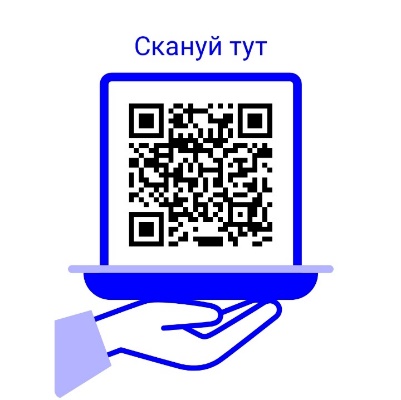 Адресавул. Вереснева 46 с.Ганнівка, Олександрійський район, Кіровоградської області, 28325Телефон097-17-36-293Вид (стаціонарний, мобільний)МобільнийПлоща58,9Проектна кількість відвідувачів20Запас питної води100 лЗапас технічної води100 лЗасоби автономної генерації електроенергії та їх потужністьГенератор EVROPOWEP HONDA GX 390 Вид: бензиновий – 5,5 кВтЗасоби автономного опалення та їх потужністьПіч опалювальна твердопаливна Б-530 – 3кВтТеплова пушка 2 шт.Обладнання для доступу до ІнтернетуМережа Wi-Fi 4G «Київстар»Кількість розеток для зарядки мобільних телефонів та іншого обладнанняРозетки – 50шт, Power Bank– 6 штЗасоби зв’язкуІнтернет, мобільний телефон, модем, гучномовецьЗасоби пожежогасінняВогнегасник порошковий ВП - 6(3)Вогнегасник порошковий ВП- 5(3)Пункт охорониСистема тривожної сигналізації з реагуванням наряду поліції охорони (безпровідна тривожна кнопка виклику ПЦС)Засоби надання домедичної допомогиАптечка колективна – опис №1рукавички одноразові – 8 пар;антисептик – 2шт; маски одноразові – 50 шт; серветки вологі – 1 уп.Кількість туалетів та їх вид (стаціонарний, мобільний)Стаціонарний – 7шт.Пункт незламності утвореноВідповідно до рішення виконавчого комітету Петрівської селищної ради Олександрійського району Кіровоградської області від 24 листопада 2022 року № 590 «Про створення стаціонарних пунктів обігріву «Пунктів незламності» та надання допомоги населенню на території Петрівської селищної територіальної громади »Відповідальна особа пункту незламностіКанівець О.М., директор Ганнівського ліцею; Цапенко Н.С., староста Петрівської селищної радиQR-код(посилання на локацію)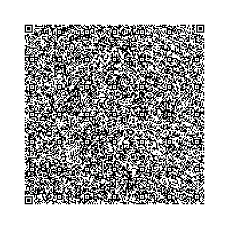 Адреса28337 Кіровоградська область, Олександрійський район, с. Іскрівка, провулок Шкільний, 2 аТелефон0985052326Вид (стаціонарний, мобільний)стаціонарнийПлоща148.5 м2Проектна кількість відвідувачів30 осібЗапас питної води190 лЗасоби автономної генерації електроенергії та їх потужністьгенератор бензиновий FSGG6570CE, 7 кВт, штучне освітлення – ліхтарики 10 штЗасоби автономного опалення та їх потужністьпіч опалювальна твердопаливна Б-530 – 1 шт., радіатор масляний LIBERTON LOH -2607 – 1 шт., обігрівач електричний 2,0 кВт «ТЕХ-АС» (теплова гармата) – 1 шт., Обігрівач електричний РТС-2000R 2,0 кВт GRUNHELM (теплова гармата) – 2 шт. Обладнання для доступу до ІнтернетуРадіоінтернет «НРLink»Кількість розеток для зарядки мобільних телефонів та іншого обладнаннямережеві подовжувачі – 10 *5 шт.,  Power Bank - 2 шт.Засоби зв’язкуІнтернет, мобільний телефон, модем, Wi-Fi, гучномовець Засоби пожежогасінняВогнегасники 4 шт. Пункт охоронисистема тривожної сигналізації з реагуванням наряду поліції охорони, система відеоспостереженняЗасоби надання домедичної допомогимедична аптечка, дезінфікуючі засоби та одноразові маскиКількість туалетів та їх вид (стаціонарний, мобільний)2 мобільні, 3 стаціонарніПункт незламності утворено  Рішення виконавчого комітету Петрівської селищної ради Олександрійського району Кіровоградської області від 28.09.2023 року № 405 «Про функціонування пунктів незламності та надання допомоги населенню на території Петрівської селищної територіальної громади»Відповідальна особа пункту незламності1).Баранько Тетяна Валентинівна, в.о. завідувача Іскрівської філії Ганнівського ліцею Петрівської селищної ради2).Красноштан Людмила Мефодіївна, староста Петрівської селищної ради